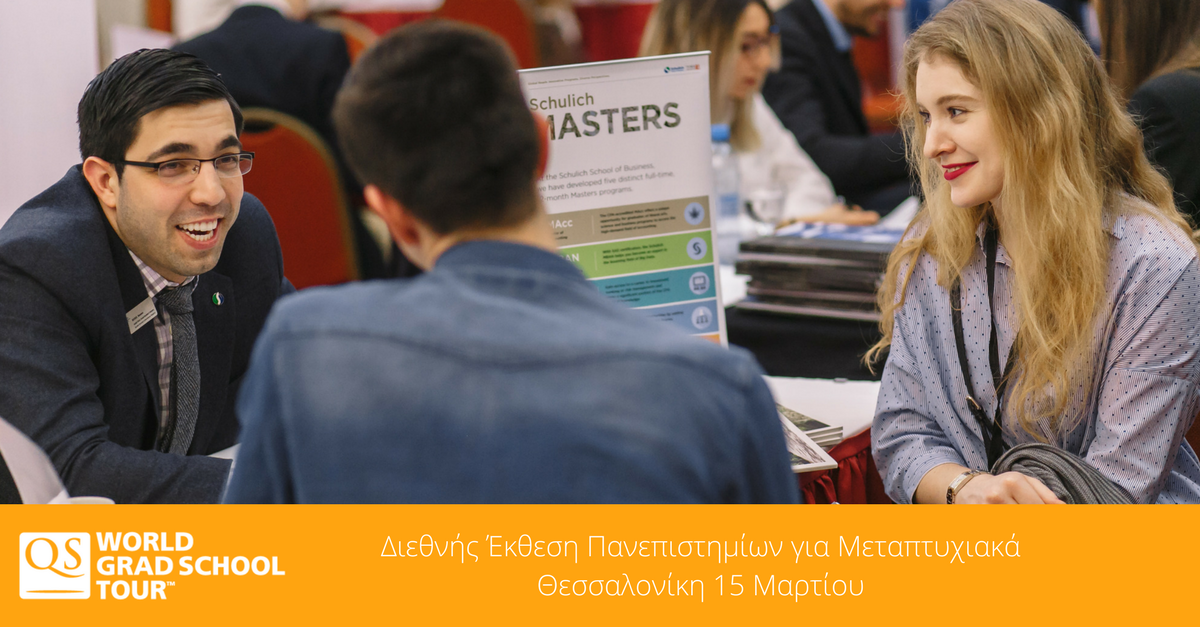 Διεθνής έκθεση κορυφαίων πανεπιστημίων για Μεταπτυχιακά και Διδακτορικά της QSΗ QS World Grad School Tour είναι η πιο δημοφιλής έκθεση διεθνών πανεπιστημίων για μεταπτυχιακά και διδακτορικά προγράμματα η οποία πρόκειται να πραγματοποιηθεί στην Θεσσαλονίκη, την Πέμπτη 15 Μαρτίου, στο ξενοδοχείο Makedonia Palace Hotel. Η έκθεση απευθύνεται σε όλους τους μελλοντικούς φοιτητές αντίστοιχων προγραμμάτων που φιλοδοξούν να σπουδάσουν στους πιο δημοφιλείς προορισμούς. Η λίστα των πανεπιστημίων που συμμετέχουν στην έκθεσηΕπιπλέον οφέλη της έκθεσης:1000+ προγράμματα μεταπτυχιακώνQS Υποτροφίες ύψους $7 εκ. για μεταπτυχιακά προγράμματαΣεμινάρια και workshopsΈλεγχος βιογραφικού και Τεστ επαγγελματικού προσανατολισμούΕικονικές συνεντεύξεις και networking με επιτυχημένους απόφοιτουςΤόπος και ημερομηνία διεξαγωγής της έκθεσηςΘεσσαλονίκη, Πέμπτη 15 Μαρτίου, Makedonia Palace, Λ. Μ. Αλεξάνδρου 2, 15:30-20:00Η είσοδος στην έκθεση είναι δωρεάν αλλά απαιτείται η εγγραφή ηλεκτρονικά εδώΓια περισσότερες πληροφορίες μπορείτε να επικοινωνήσετε μαζί μας στο Greece@qs.com ΠανεπιστήμιοΧώραINSEEC U.ΓαλλίαGISMA Business SchoolΓερμανίαAristotle University of ThessalonikiΕλλάδαUniversity of MacedoniaΕλλάδαBocconi UniversityΙταλίαMIP - School of ManagementΙταλίαPolitecnico di MilanoΙταλίαMonaco Business SchoolΜονακόSwiss Education GroupΕλβετίαDurham University Business SchoolΜ. ΒρετανίαEdinburgh Napier UniversityΜ. ΒρετανίαHenley Business SchoolΜ. ΒρετανίαImperial College Business SchoolΜ. ΒρετανίαNewcastle University Business SchoolΜ. ΒρετανίαThe University of NottinghamΜ. ΒρετανίαThe University of WarwickΜ. ΒρετανίαUniversity of BirminghamΜ. ΒρετανίαUniversity of EdinburghΜ. ΒρετανίαUniversity of GlasgowΜ. ΒρετανίαUniversity of Strathclyde Business SchoolΜ. ΒρετανίαHult International Business SchoolΗΠΑWorcester Polytechnic InstituteΗΠΑ